П О С Т А Н О В Л Е Н И Е	В соответствии с Решением Городской Думы Петропавловск-Камчатского городского округа от 31.10.2013 № 145-нд «О наградах и почетных званиях Петропавловск-Камчатского городского округа»,     Постановлением Главы Петропавловск-Камчатского городского округа от 31.10.2013 № 165 «О представительских расходах и расходах, связанных с приобретением подарочной и сувенирной продукции в Городской Думе Петропавловск-Камчатского городского округа»,       ПОСТАНОВЛЯЮ:за многолетний добросовестный труд, значительные успехи в организации и совершенствовании работы по дополнительному образованию детей в Петропавловск-Камчатском городском округе и большой вклад в проведение городских мероприятий в честь празднования 70-летия Победы советского народа в Великой Отечественной войне наградить Почетной грамотой Главы Петропавловск-Камчатского городского округа (в рамке) и вручить цветы Чурсиной Ларисе Анатольевне, директору Муниципального бюджетного образовательного учреждения дополнительного образования детей «Центр внешкольной работы».ГлаваПетропавловск-Камчатскогогородского округа                                                                           К.Г. Слыщенко 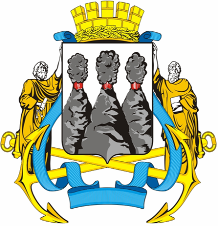 ГЛАВАПЕТРОПАВЛОВСК-КАМЧАТСКОГОГОРОДСКОГО ОКРУГА« 27 » мая 2015 г. №  59О награждении Почетной грамотой Главы Петропавловск-Камчатского городского округа Чурсиной Л.А.